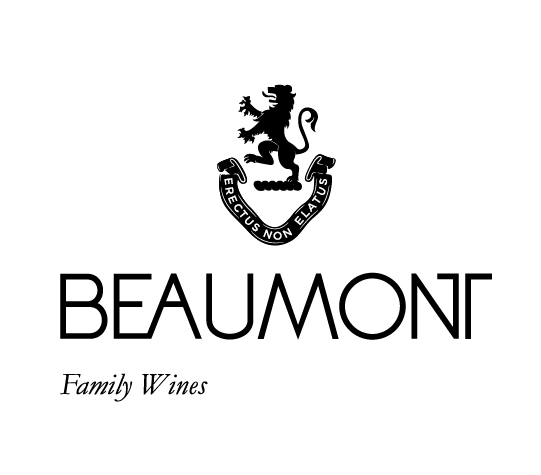 CHENIN BLANC | 2023This is fruit filled unwooded Chenin Blanc. The 2023 vintage produced very healthy grapes full of flavour and great intensity.  It is a delicious example of cooler climate Chenin Blanc fermented in concrete and stainless-steel tanks using a combination of cultured and natural yeasts. Matured after fermentation on the lees to add some extra weight and complexity to the wine.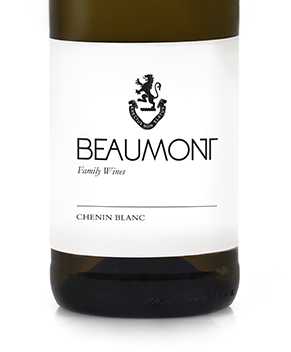 